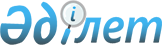 О внесении изменений в решение маслихата от 22 декабря 2008 года № 124 "О районном бюджете Федоровского района на 2009 год"Решение маслихата Федоровского района Костанайской области от 30 июля 2009 года № 207. Зарегистрировано Управлением юстиции Федоровского района Костанайской области 6 августа 2009 года № 9-20-157

      Рассмотрев постановление акимата Федоровского района, в соответствии со статьей 109 Бюджетного Кодекса Республики Казахстан от 4 декабря 2008 года, с подпунктом 1) пункта 1 статьи 6 Закона Республики Казахстан "О местном государственном управлении и самоуправлении в Республике Казахстан" от 23 января 2001 года, Федоровский районный маслихат РЕШИЛ:

      1. Внести в решение маслихата "О районном бюджете Федоровского района на 2009 год" от 22 декабря 2008 года № 124 (номер в Реестре государственной регистрации НПА 9-20-140, опубликовано в газете "Федоровские новости" от 29 января 2009 года, ранее внесены изменения решением маслихата "О внесении изменений в решение маслихата от 22 декабря 2008 года № 124 "О районном бюджете Федоровского района на 2009 год" от 19 января 2009 года № 140, номер в Реестре государственной регистрации НПА 9-20-142, опубликовано в газете "Федоровские новости" от 12 марта 2009 года № 11, "О внесении изменений в решение маслихата от 22 декабря 2008 года № 124 "О районном бюджете Федоровского района на 2009 год" от 22 апреля 2009 года № 162, номер в Реестре государственной регистрации НПА 9-20-148, опубликовано в газете "Федоровские новости" от 28 мая 2009 года № 22) следующие изменения:



      Пункт 1 указанного решения изложить в новой редакции:

      "1. Утвердить районный бюджет Федоровского района на 2009 год согласно приложению 1 в следующих объемах:

      1) доходы – 1597059 тысяча тенге, в том числе по:

      налоговым поступлениям – 379773 тысячи тенге;

      неналоговым поступлениям – 3379 тысяч тенге;

      поступлениям от продажи основного капитала – 2767 тысяч тенге;

      поступлениям официальных трансфертов – 1211140 тысячи тенге;

      2) затраты – 1597673,4 тысячи тенге;

      3) дефицит - 614,4 тысячи тенге, который покрывается за счет привлечения свободных остатков, сложившихся на начало финансового года, направленных на финансирование дефицита бюджета".

      Приложение 1 к вышеуказанному решению изложить в новой редакции согласно приложению 1 к настоящему решению.



      2. Настоящее решение вводится в действие с 1 января 2009 года.      Председатель

      внеочередной сессии                        Г. Казакевич      Секретарь

      районного маслихата                       С. Сералинова      СОГЛАСОВАНО:      Начальник государственного

      учреждения "Отдел экономики

      и бюджетного планирования

      Федоровского района"

      ________________ Д. Белик

      30.07.2009 г.      Начальник государственного

      учреждения "Налоговое Управление

      по Федоровскому району Налогового

      Департамента по Костанайской области

      Министерства финансов Республики Казахстан"

      ____________________ Н. Куттыгожин

      30.07.2009 г.

Приложение 1             

к решению маслихата      

от 22 декабря 2008 года  

№ 124                     Районный бюджет Федоровского района на 2009 год
					© 2012. РГП на ПХВ «Институт законодательства и правовой информации Республики Казахстан» Министерства юстиции Республики Казахстан
				КатегорияКатегорияКатегорияКатегорияКатегорияБюджет на 2009 годКласс               НаименованиеКласс               НаименованиеКласс               НаименованиеКласс               НаименованиеБюджет на 2009 годПодклассПодклассПодклассБюджет на 2009 годСпецификаСпецификаБюджет на 2009 годIДоходы1597059100000Налоговые поступления379773101000Подоходный налог на доходы174488101200Индивидуальный подоходный налог174488103000Социальный налог124407103100Социальный налог124407104000Hалоги на собственность65142104100Hалоги на имущество21450104300Земельный налог10969104400Hалог на транспортные средства24636104500Единый земельный налог8087105000Внутренние налоги на товары, работы и услуги13823105200Акцизы3083105300Поступления за использование природных и других ресурсов7390105400Сборы за ведение предпринимательской и профессиональной деятельности3350108000Обязательные платежи, взимаемые за совершение юридически значимых действий и (или) выдачу документов уполномоченными на то государственными органами или должностными лицами1913108100Государственная пошлина191320000Неналоговые поступления3379201000Доходы от государственной собственности2170201500Доходы от аренды имущества,находящегося в государственной собственности2170202000Поступления от реализации товаров (работ, услуг) государственными учреждениями, финансируемыми из государственного бюджета8202100Поступления от реализации товаров (работ, услуг) государственными учреждениями, финансируемыми из государственного бюджета8204000Штрафы, пеня, санкции, взыскания, налагаемые государственными учреждениями, финансируемыми из государственного бюджета, а также содержащимися и финансируемыми из бюджета (сметы расходов) Национального Банка Республики Казахстан 541204100Штрафы, пеня, санкции, взыскания, налагаемые государственными учреждениями, финансируемыми из государственного бюджета, а также содержащимися и финансируемыми из бюджета (сметы расходов) Национального Банка Республики Казахстан, за исключением поступлений от организаций нефтяного сектора541206000Прочие неналоговые поступления660206100Прочие неналоговые поступления660300000Поступления от продажи основного капитала2767303000Продажа земли и нематериальных активов2767303100Продажа земли2767400000Поступления официальных трансфертов1211140402000Трансферты из вышестоящих органов государственного управления1211140402200Трансферты из областного бюджета1211140Функциональная группаФункциональная группаФункциональная группаФункциональная группаФункциональная группаБюджет на 2009 годФункциональная подгруппаФункциональная подгруппаФункциональная подгруппаФункциональная подгруппаБюджет на 2009 годАдминистратор бюджетных программАдминистратор бюджетных программАдминистратор бюджетных программБюджет на 2009 годПрограммаПрограммаБюджет на 2009 годIIЗатраты1597673,41Государственные услуги общего характера135456,81Представительные, исполнительные и другие органы, выполняющие общие функции государственного управления120426,8112Аппарат маслихата района (города областного значения)8195001Обеспечение деятельности маслихата района (города областного значения)8195122Аппарат акима района (города областного значения)37924001Обеспечение деятельности акима района ( города областного значения)37924123Аппарат акима района в городе, города районного значения, поселка, аула (села), аульного (сельского) округа74307,8001Функционирование аппарата акима района в городе, города районного значения, поселка, аула (села), аульного (сельского) округа74307,82Финансовая деятельность10310452Отдел финансов района (города областного значения)10310001Обеспечение деятельности отдела финансов9710004Организация работы по выдаче разовых талонов и обеспечение полноты сбора сумм от реализации разовых талонов300011Учет, хранение, оценка и реализация имущества, поступившего в коммунальную собственность3005Планирование и статистическая деятельность4720453Отдел экономики и бюджетного планирования района (города областного значения)4720001Обеспечение деятельности Отдела экономики и бюджетного планирования47202Оборона15701Военные нужды1570122Аппарат акима района (города областного значения)1570005Мероприятия в рамках исполнения всеобщей воинской обязанности15704Образование734272,91Дошкольное воспитание и обучение17174,3123Аппарат акима района в городе, города районного значения, поселка, аула (села), аульного (сельского) округа17174,3004Поддержка организаций дошкольного воспитания и обучения17174,32Начальное, основное среднее и общее среднее образование700200,6123Аппарат акима района в городе, города районного значения, поселка, аула (села), аульного (сельского) округа4160005Организация бесплатного подвоза учащихся до школы и обратно в аульной (сельской) местности4160464Отдел образования района (города областного значения)696040,6003Общеобразовательное обучение673486006Дополнительное образование для детей9839,6010Внедрение новых технологий обучения в государственной системе образования за счет целевых трансфертов из республиканского бюджета127159Прочие услуги в области образования16898464Отдел образования района (города областного значения)16898001Обеспечение деятельности отдела образования9508005Приобретение и доставка учебников, учебно-методических комплексов для государственных учреждений образования района (города районного значения)73906Социальная помощь и социальное обеспечение751662Социальная помощь65238451Отдел занятости и социальных программ района (города областного значения)65238002Программа занятости15122005Государственная адресная социальная помощь2691006Жилищная помощь2708007Социальная помощь отдельным категориям нуждающихся граждан по решениям местных представительных органов7775010Материальное обеспечение детей-инвалидов, воспитывающихся и обучающихся на дому545014Оказание социальной помощи нуждающимся гражданам на дому10253016Государственные пособия на детей до 18 лет23675017Обеспечение нуждающихся инвалидов специальными гигиеническими средствами и предоставление услуг специалистами жестового языка, индивидуальными помощниками в соответствии с индивидуальной программой реабилитации инвалида24699Прочие услуги в области социальной помощи и социального обеспечения9928451Отдел занятости и социальных программ района (города областного значения)9928001Обеспечение деятельности отдела занятости и социальных программ9484011Оплата услуг по зачислению, выплате и доставке пособий и других социальных выплат4447Жилищно-коммунальное хозяйство446642Коммунальное хозяйство21750458Отдел жилищно-коммунального хозяйства, пассажирского транспорта и автомобильных дорог района (города областного значения)21750012Функционирование системы водоснабжения и водоотведения18570026Организация эксплуатации тепловых сетей, находящихся в коммунальной собственности районов (городов областного значения)31803Благоустройство населенных пунктов22914123Аппарат акима района в городе, города районного значения, поселка, аула (села), аульного (сельского) округа22914008Освещение улиц населенных пунктов10576009Обеспечение санитарии населенных пунктов4360010Содержание мест захоронений и погребение безродных197011Благоустройство и озеленение населенных пунктов77818Культура, спорт, туризм и информационное пространство65258,91Деятельность в области культуры26431455Отдел культуры и развития языков района (города областного значения)26431003Поддержка культурно-досуговой работы264312Спорт2948,5465Отдел физической культуры и спорта района (города областного значения)2948,5006Проведение спортивных соревнований на районном (города областного значения ) уровне980007Подготовка и участие членов сборных команд района (города областного значения) по различным видам спорта на областных спортивных соревнованиях1968,53Информационное пространство21730455Отдел культуры и развития языков района (города областного значения)19730006Функционирование районных (городских) библиотек19065007Развитие государственного языка и других языков народов Казахстана665456Отдел внутренней политики района (города областного значения)2000002Проведение государственной информационной политики через средства массовой информации20009Прочие услуги по организации культуры, спорта, туризма и информационного пространства14149,4455Отдел культуры и развития языков района (города областного значения)4713001Обеспечение деятельности отдела культуры и развития языков4713456Отдел внутренней политики района (города областного значения)6237,9001Обеспечение деятельности отдела внутренней политики5702,9003Реализация региональных программ в сфере молодежной политики535465Отдел физической культуры и спорта района (города областного значения)3198,5001Обеспечение деятельности отдела физической культуры и спорта3198,510Сельское, водное, лесное, рыбное хозяйство, особоохраняемые природные территории, охрана окружающей среды и животного мира, земельные отношения446431Сельское хозяйство12967462Отдел сельского хозяйства района (города областного значения)12967001Обеспечение деятельности отдела сельского хозяйства9136099Реализация мер социальной поддержки специалистов социальной сферы сельских населенных пунктов за счет целевого трансферта из республиканского бюджета38312Водное хозяйство19500467Отдел строительства района (города областного значения)19500012Развитие системы водоснабжения195006Земельные отношения6376463Отдел земельных отношений района (города областного значения)6376001Обеспечение деятельности отдела земельных отношений63769Прочие услуги в области сельского, водного, лесного, рыбного хозяйства, особоохраняемых природных территорий, охраны окружающей среды и животного мира, земельных отношений5800123Аппарат акима района в городе, города районного значения, поселка, аула (села), аульного (сельского) округа5800019Финансирование приоритетных социальных проектов в поселках, аулах (селах), аульных (сельских) округах в рамках реализации стратегии региональной занятости и переподготовки кадров580011Промышленность, архитектурная, градостроительная и строительная деятельность6798,32Архитектурная, градостроительная и строительная деятельность6798,3467Отдел строительства района (города областного значения)4196,3001Обеспечение деятельности отдела строительства4196,3468Отдел архитектуры и градостроительства района (города областного значения)2602001Обеспечение деятельности отдела архитектуры и градостроительства260212Транспорт и коммуникации4790991Автомобильный транспорт479099123Аппарат акима района в городе, города районного значения, поселка, аула (села), аульного (сельского) округа1550013Обеспечение функционирования автомобильных дорог в городах районного значения, поселках, аулах (селах), аульных (сельских) округах1550458Отдел жилищно-коммунального хозяйства, пассажирского транспорта и автомобильных дорог района (города областного значения)477549022Развитие транспортной инфраструктуры428300023Обеспечение функционирования автомобильных дорог4924913Прочие10744,43Поддержка предпринимательской деятельности и защита конкуренции2578,4469Отдел предпринимательства района (города областного значения)2578,4001Обеспечение деятельности отдела предпринимательства2578,49Прочие8166452Отдел финансов района (города областного значения)3859012Резерв местного исполнительного органа района (города областного значения) 3859458Отдел жилищно-коммунального хозяйства, пассажирского транспорта и автомобильных дорог района (города областного значения)4307001Обеспечение деятельности отдела жилищно-коммунального хозяйства, пассажирского транспорта и автомобильных дорог430715Трансферты0,11Трансферты0,1452Отдел финансов района (города областного значения)0,1006Возврат неиспользованных (недоиспользованных) целевых трансфертов0,1IIIДефицит (-), профицит (+)-614,4VIФинансирование дефицита (использование профицита)614,48Движение остатков бюджетных средств614,41Остатки бюджетных средств614,41Свободные остатки бюджетных средств614,4001Свободные остатки бюджетных средств614,4